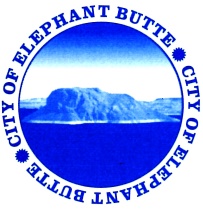 LODGERS Tax Advisory BOARD REGULAR MEETING, OCTOBER 22, 2015, 9:00AM103 Water St. Elephant Butte, NM 87935ACTION MINUTESCALL TO ORDER Chairperson LaFont called to order the quarterly lodgers board regular meeting at 9:04am.Roll CallSusan LaFont, chairperson- not presentRuss Trager, member –not presentPaula Baker, member-presentJames Percherski, member- absentMaureen Brown, member – presentCouncil Chairperson was absent the board appointed that James Percherski chair the meeting.Statement of Opening Meeting Resolution and Five minutes Limit Per Speaker on all issues.Approval of AgendaBoard member Baker made motion to .Board member Trager secondedMotion Carried unanimouslyBoard member Trager made a motion to approve the Agenda as mended.Board member Baker secondedMotion carried unanimouslyApproval of Minutes from April 16, 2015Board member Trager made a motion to approve the minutes from April16, 2015 as presentedBoard member Baker SecondedMotion carried unanimouslyChairperson Lafont invited guest Cary “Jagger” Gustin with the Veteran Car Show to speak to the board regarding an application for Lodgers Tax Funds.Cary Gustin spoke to board about the veteran’s car show successes over the years. This car show has 198 cars that show up on a yearly basis. The weekend event is sponsored by Main Street Truth or Consequences. Attendance in 2013 was about 4,000 people. His request from the Lodgers Tax Advisory Board was $284.34 for the car show. Chairperson Lafont stated the board was unable to sponsor car show at his time due to budgetary constraints and requested Mr. Gustin put proposal in again in April 2016 for consideration for the next fiscal year.The board then reviewed the lodger’s tax funding for the year 2015 with A Secretary Spieker with Clerk Rieth.AdjournmentBoard member Trager made a motion to adjourn and meet again on 01/2/2016Board member Baker secondedMeeting Adjourned at 10:12am.___________________________________Charlene Spieker, Deputy ClerkAttest:___________________________________Karen Rieth, Clerk-Treasurer